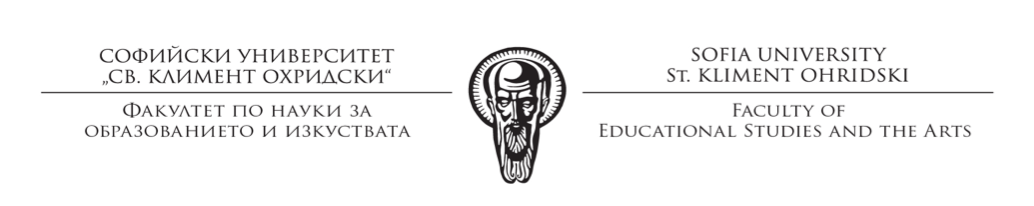  І. ОЦЕНКА НА ПРЕДСТАВЕНАТА СТУДИЯ (Моля, отговорете или с ДА,  ЧАСТИЧНО или НЕ  на посочените твърдения. Може да добавете и Ваш коментар при необходимост.) . . . . . . . . . . . . . . . . . . . . . . . . . . . . . . . . . . . . . . . . . . . . . . . . . . . . . . . . . . . . . . . . . . . . . . . . . . . . . . . . . . . . . . . . . . . . . . . . . . . . . . . . . . . . . . . . . . . . . . . . . . . . . . . . . . . . . . . . . . . . . . . . . . . . . . . . . . . . . . . . . . . . . . . . . . . . . . . . . . . . . . . . . . . . . . . . . . . . . . . . . . . . . . . . . . . . . . . . . . . . . . . . . . . .. . . . . . . . . . . . . . . . . . . . . . . . . . . . . . . . . . . . . . . . . . . . . . . . . . . . . . . . . . . . . . . . . . . . . . . . . . . . . . . . . . . . . . . . . . . . . . . . . . . . . . . . . . . . . . . . . . . . . . . . . . . . . . . . . . . . . . . . . . . . . . . . . . . . . . . . . . . . . . . . . . . . . . . . . . . . . . . . . . . . . . . . . . . . . . . . . . . . . . . . . . . . . . . . . . . . . . . . . . . . . . . . . . . .ІІ. КОНКРЕТНИ БЕЛЕЖКИ И ПРЕПОРЪКИ НА РЕЦЕНЗЕНТА КЪМ АВТОРА (Моля, използвайте толкова редове, колкото са Ви необходими.)1) Бележки и препоръки за корекции и подобрения БЕЗ забележки.. . . . . . . . . . . . . . . . . . . . . . . . . . . . . . . . . . . . . . . . . . . . . . . . . . . . . . . . . . . . . . . . . . . . . . . . . . . . . . . . . . . . . . . . . . . . . . . . . . . . . . . . . . . . . . . . . . . . . . . . . . . . . . . . . . . . . . . . . . . . . . . . . . . . . . . . . . . . . . . . . . . . . . . . . . . . . . . . . . . . . . . . . . . . . . . . . . . . . . . . . . . . . . . . . . . . . . . . . . . . . . . . . . . .. . . . . . . . . . . . . . . . . . . . . . . . . . . . . . . . . . . . . . . . . . . . . . . . . . . . . . . . . . . . . . . . . . . . . . . . . . . . . . . . . . . . . . . . . . . . . . . . . . . . . . . . . . . . . . . . . . . . . . . . . . . . . . . . . . . . . . . . . . . . . . . . . . . . . . . . . . . . . . . . . . . . . . . . . . . . . . . . . . . . . . . . . . . . . . . . . . . . . . . . . . . . . . . . . . . . . . . . . . . . . . . . . . . .2) Други забележки . . . . . . . . . . . . . . . . . . . . . . . . . . . . . . . . . . . . . . . . . . . . . . . . . . . . . . . . . . . . . . . . . . . . . . . . . . . . . . . . . . . . . . . . . . . . . . . . . . . . . . . . . . . . . . . . . . . . . . . . . . . . . . . . . . . . . . . . . . . . . . . . . . . . . . . . . . . . . . . . . . . . . . . . . . . . . . . . . . . . . . . . . . . . . . . . . . . . . . . . . . . . . . . . . . . . . . . . . . . . . . . . . . . .. . . . . . . . . . . . . . . . . . . . . . . . . . . . . . . . . . . . . . . . . . . . . . . . . . . . . . . . . . . . . . . . . . . . . . . . . . . . . . . . . . . . . . . . . . . . . . . . . . . . . . . . . . . . . . . . . . . . . . . . . . . . . . . . . . . . . . . . . . . . . . . . . . . . . . . . . . . . . . . . . . . . . . . . . . . . . . . . . . . . . . . . . . . . . . . . . . . . . . . . . . . . . . . . . . . . . . . . . . . . . . . . . . . .ІІІ. ОБОБЩЕНО СТАНОВИЩЕ  ОТНОСНО ГОТОВНОСТТА ЗА ПУБЛИКУВАНЕ НА СТУДИЯТА В ГОДИШНИКА  (Моля, маркирайте с ДА, като изберете само един от посочените варианти) Рецензиите се изпращат в срок до две седмици от получаването на материала на имейл:annual-arts@fnoi.uni-sofia.bg – за Книга Изкуства.     ДАТА:					               РЕЦЕНЗЕНТ:        (Подпис)РЕЦЕНЗИЯ НА СТУДИЯза Годишника на Софийския университет „Св. Климент Охридски“ – ФНОИКнига Изкуствасъс заглавие. . . . . . . . . . . . . . . . . . . . . . . . . . . . . . . . . . . . . . . . . . . . . . . . . . . . . . . . . . . . . . . . . . . . . . . . . . . . . №ТВЪРДЕНИЯДАЧастичноНЕ  1Заглавието на студията е коректно и съответства на съдържанието.  2Резюмето отразява вярно съдържанието на статията.  3Целта или тезата на студията е точно формулирана.  4В студията е представена значима/нова проблематика.  5Основната теза е обоснована аргументирано и убедително.  6Изложението е ясно, добре структурирано и обосновано.  7Авторът коректно използва понятийния апарат.  8Студията притежава адекватна методология и методи на изследване.  9Студията отразява постижения на автора.10Направените изводи произтичат от съдържанието.11Студията притежава подобаващ език, стил, правопис, пунктуация.12Библиографията отразява съвременните постижения в областта.13Библиографията е цитирана коректно в студията.14Библиографията е оформена според установения стандарт.15Приложенията (таблици, фигури, схеми, илюстрации, репродукции, снимки, нотни примери и др.) са необходими, свързани с изложението и оформени според изискванията. №СТАНОВИЩЕДА илиНЕ1Да се публикува без корекции в този вид.2Да се публикува след малки промени съгласно посоченото в тази рецензия.3Да се публикува след съществена преработка съгласно посоченото в тази рецензия и след проверка от същия рецензент.4Да се отхвърли, като се насърчи авторът основно да преработи студията със значителни корекции и да я даде повторно за ново рецензиране.5Да се отхвърли, защото материалът не е подходящ за публикуване в ГСУ – ФНОИ.